Приложение № 1к Решению Петрозаводского городского Советаот 18 октября 2023 г. № 29/21-306Схема Выкопировка из Правил землепользования и застройки города Петрозаводска в границах территории Петрозаводского городского округа, утвержденных Решением Петрозаводского городского Совета от 11.03.2010 № 26/38-771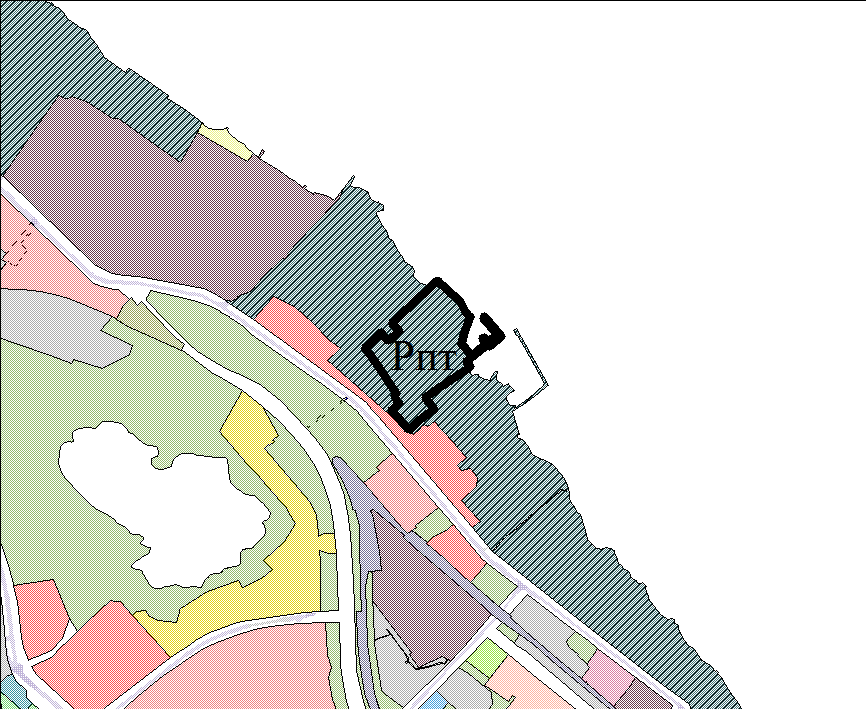 Вносимое изменение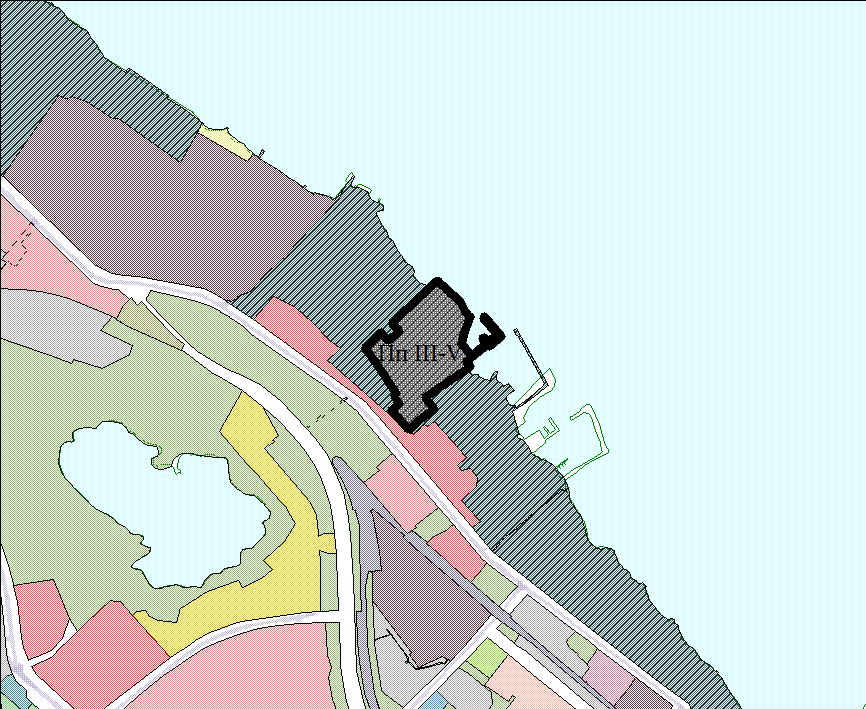 Приложение № 2к Решению Петрозаводского городского Советаот 18 октября 2023 г. № 29/21-306Схема Выкопировка из Правил землепользования и застройки города Петрозаводска в границах территории Петрозаводского городского округа, утвержденных Решением Петрозаводского городского Совета от 11.03.2010 № 26/38-771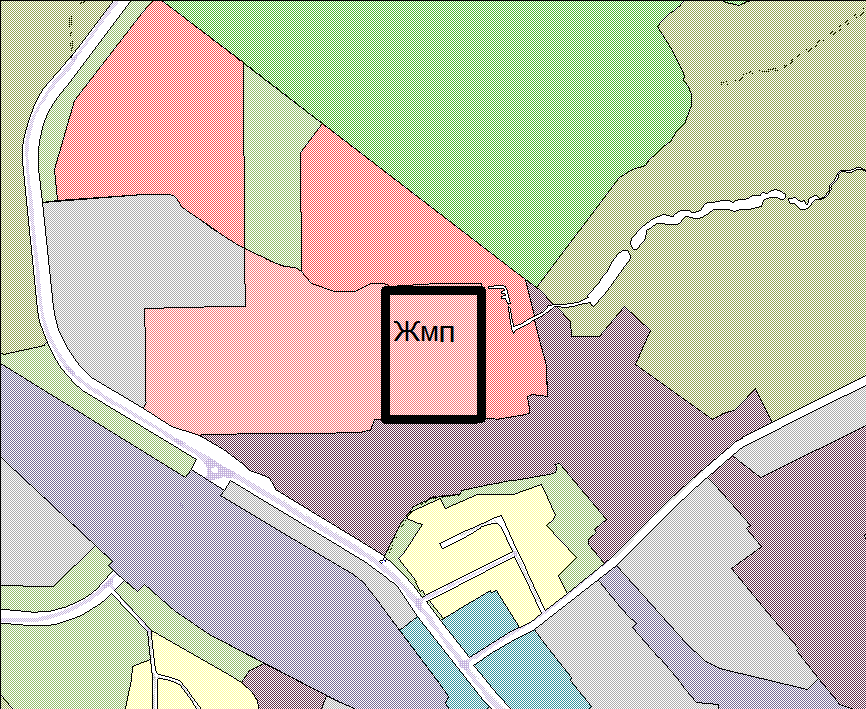 Вносимое изменение 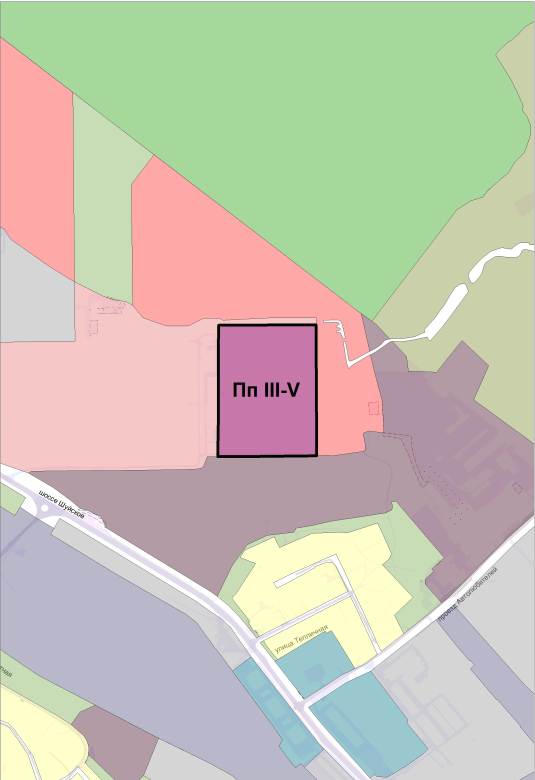 